St Joseph’s Primary School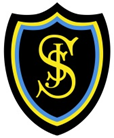 Learning at Home (Remote Learning)Accessing Google ClassroomDear Pupil, Below are some things you need to remember to be able to access Google Classroom at home. You can log in using any of the following devices:PhonesTabletsLaptopsDesktopsChromebooks. If you are logging in using a laptop, desktop or chromebook click this link: www.glow.rmunify.comLog in using your glow username and password. If you have any problems logging in try glowusername@glow or glowusername@glow.sch.ukIf you are using a phone or tablet, download the following apps : Google classroom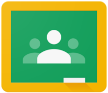 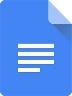 Google docs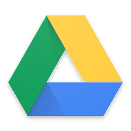 Google driveTo log into these use glowusername@er.glow.scotYou will be redirected to the glow log in page. Log in again with your glow username and password (no need for any further details such as @) and you will then have accessTo find tasks on a laptop, Chromebook or desktop:  Log into Glow and open Google classroom via your launch pad 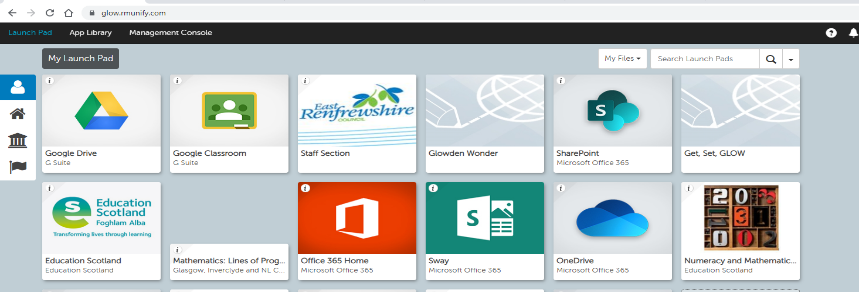 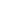 To find tasks on a phone or tablet: Open the Google Classroom App on your phone or tablet. 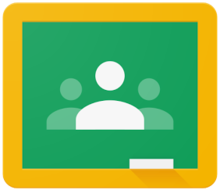 Logging out when using a laptop, desktop or chromebookRemember to log out fully when finished by clicking your initial on the right hand side and pressing sign out. 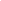 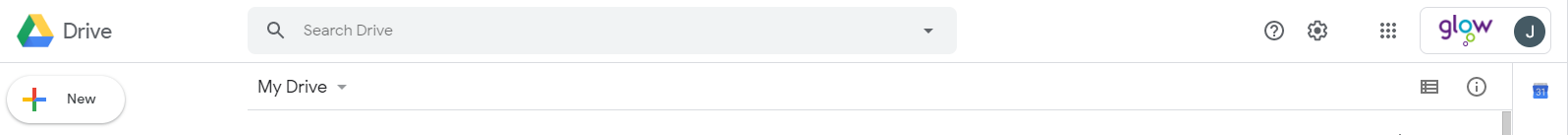 You also then need to log out of your Glow Launchpad 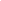 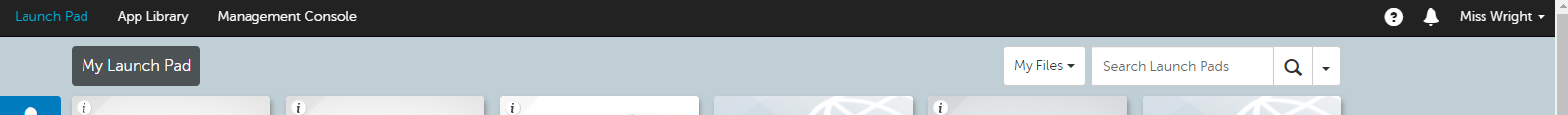 If sharing a phone or tablet to access Google ClassroomTo add another account to the App, click the initial on the top right and press ‘add another account’. Pupils can then remain logged in and switch between their accounts if sharing. 